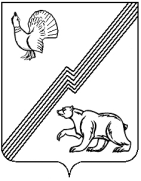 АДМИНИСТРАЦИЯ ГОРОДА ЮГОРСКАХанты-Мансийского автономного округа – Югры                                        ПОСТАНОВЛЕНИЕот  20 ноября 2015                                                                                                 № 3386
Об утверждении состава Общественного советапри администрации города Югорска в сфере бюджетных  правоотношений                     В соответствии с  постановлением администрации города Югорска от 01.07.2015 № 2434 «Об Общественном совете при администрации города Югорска в сфере бюджетных правоотношений»: Утвердить состав Общественного совета при администрации города Югорска  в сфере бюджетных правоотношений (далее – Общественный совет)  (приложение).         2. Департаменту финансов администрации города Югорска  (Л.И. Горшкова) осуществлять организационно-техническое обеспечение деятельности Общественного совета  в соответствии с  положением о нем.       3. Контроль за выполнением постановления возложить на заместителя главы администрации города – директора департамента финансов Л.И. Горшкову. Глава администрации города Югорска                                                               М.И. Бодак                                          Приложение к постановлению администрации города Югорска от 20.11.2015 № 3386Состав Общественного совета  при администрации города Югорска в сфере бюджетных правоотношений- Морланг Артем  Анатольевич, руководитель  дополнительного офиса № 2 в городе Югорск дирекции «Юго-западная» филиала «Западно-сибирский»  Публичного акционерного общества «Ханты-Мансийский банк «Открытие», председатель  Общественного совета (по согласованию) - Камалетдинова Наиля Каримовна, житель  города Югорска,  пенсионер, заместитель председателя общественного совета (по согласованию) - Сыроежко Наталья Сергеевна,  главный эксперт сводно-аналитического отдела бюджетного управления  департамента финансов   администрации города Югорска, секретарь Общественного совета- Хвощевская Любовь Евгеньена, житель города Югорска, пенсионер (по согласованию) - Девятков Даниил Владимирович, заместитель директора муниципального казенного учреждения «Централизованная бухгалтерия учреждений образования» (по согласованию) - Азарова Муниря Растямовна,  заместитель директора – главный бухгалтер  муниципального казенного учреждения  «Централизованная бухгалтерия» (по согласованию) - Котова Алефтина  Александровна, ведущий специалист отдела сопровождения бизнес-процессов управленческого учета филиала ООО «Газпроминформ» в городе Югорске (по согласованию).